So seh ich's 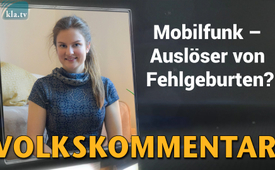 Mobilfunk – Auslöser von Fehlgeburten?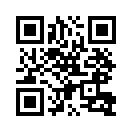 Plötzlich und scheinbar zufällig steigt in einer Stadt die Zahl der Fehlgeburten an. Ob es wohl einen Zusammenhang zum Mobilfunk geben könnte? Genau diese Stadt hatte einige Zeit zuvor den Ausbau des 5G-Netzes vorangetrieben.Was würdest du als schwangere Frau dazu sagen, wenn ich dir sagen würde, dass dein Handy oder die Mobilfunkantenne auf dem Dach gegenüber deinem ungeborenen Kind massiven Schaden zufügen könnte?
Ich bin Sarah, Hebamme, arbeite freiberuflich in der Schwangerenvorsorge und in der Hausgeburtshilfe. Ich betreue unter anderem Familien in einer neu eingerichteten 5G-Modellstadt. Zu Beginn des 5G-Ausbaus in dieser Stadt häuften sich plötzlich – scheinbar zufällig – die Fehlgeburten. Ich hatte 5 Fehlgeburtsbegleitungen in einem Zeitraum von 2 Monaten. 
Eine dieser Frauen, die direkt schräg unter einer Mobilfunkanlage wohnte zog in ein anderes Dorf und ist nun aktuell wieder glücklich schwanger. Eine andere blieb in ihrer Stadt und hatte nun gerade vor wenigen Wochen eine weitere Fehlgeburt erlitten.
Zufall?
Ich weiß als Hebamme, dass es eine Vielzahl von Gründen für Fehlgeburten gibt. Die Häufung der Fälle machte mich aber stutzig und ich habe mich mal ein bisschen auf die Suche nach Quellen und Infos gemacht und bin auf erschreckende Ergebnisse gestoßen:
Verschiedene Studien ergaben besorgniserregende Resultate, z.B. ein 3fach erhöhtes Risiko für Fehlgeburten bei Nutzung von Handy und W-Lan in der Schwangerschaft, störende Wirkung durch Mobilfunk auf die Herzaktion bei ungeborenen Babys, Verhaltensstörungen wie ADHS um 54 % im Grundschulalter bei Kindern, deren Mütter in der Schwangerschaft Handys nutzten. Eine Studie an Mäusen zeigte, dass es immer weniger Nachwuchs bei den bestrahlten Mäusen gab und die Muttertiere schlussendlich unfruchtbar endeten.

Das war jedoch nur ein kleiner Bruchteil der Informationen aus den Studien die ich gefunden habe. Weiteres – auch zu Auswirkungen auf die Samenzellen des Mannes und auf die Entwicklung von Kindern und Jugendlichen habe ich euch in meiner Ausarbeitung unten angehängt, ebenso die Quellen zu den genannten Studien.
Weil mir eure Gesundheit am Herzen liegt, ein Hinweis an alle Mütter, schwangere Frauen, Eltern und Paare mit Kinderwunsch: 
Achtet doch drauf, schaltet eure Handys und W-Lan aus, nutzt Kabel, lasst das Handy so weit weg wie möglich von Babybauch und Geschlechtsorganen.
Und an alle betroffenen Bürger in den Städten wo 5G ausgebaut werden soll – und das wird in Corona-Zeiten leider ganz massiv gemacht – geht doch hin zu euren Bürgermeistern und sagt „wir wollen das nicht, so lange die Unschädlichkeit nicht bewiesen ist darf 5G nicht ausgebaut werden. Das ist eine Gefahr für unsere Kinder, für unsere Zukunft!“von sg.Quellen:Divan HA et al. Prenatal and postnatal exposure to cell phone use and behavioral problems in children, Epidemiology. 2008 Jul;19(4):523-9.,( Pränatale und postnatale Belastung mit Handys und Verhaltensstörungen bei Kindern)
https://www.zentrum-der-gesundheit.de/handy-in-der-schwangerschaft-ia.html

RCNIRP-Resolution: Gesundheitliche Auswirkung von Handys auf die Gesundheit von Kindern und Jugendlichen
http://www.sanus-vivendi.de/studien/Handystrahlung_eine_Gefahr_fuer_Kinder.pdfDas könnte Sie auch interessieren:#5G-Mobilfunk - www.kla.tv/5G-Mobilfunk

#WLAN - den schleichende Tod zu Gast ... - www.kla.tv/WLAN

#SoSehIchs - seh ich's - www.kla.tv/SoSehIchs

#Kindsentwicklung - www.kla.tv/KindsentwicklungKla.TV – Die anderen Nachrichten ... frei – unabhängig – unzensiert ...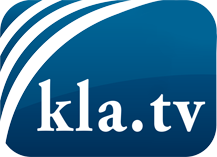 was die Medien nicht verschweigen sollten ...wenig Gehörtes vom Volk, für das Volk ...tägliche News ab 19:45 Uhr auf www.kla.tvDranbleiben lohnt sich!Kostenloses Abonnement mit wöchentlichen News per E-Mail erhalten Sie unter: www.kla.tv/aboSicherheitshinweis:Gegenstimmen werden leider immer weiter zensiert und unterdrückt. Solange wir nicht gemäß den Interessen und Ideologien der Systempresse berichten, müssen wir jederzeit damit rechnen, dass Vorwände gesucht werden, um Kla.TV zu sperren oder zu schaden.Vernetzen Sie sich darum heute noch internetunabhängig!
Klicken Sie hier: www.kla.tv/vernetzungLizenz:    Creative Commons-Lizenz mit Namensnennung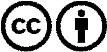 Verbreitung und Wiederaufbereitung ist mit Namensnennung erwünscht! Das Material darf jedoch nicht aus dem Kontext gerissen präsentiert werden. Mit öffentlichen Geldern (GEZ, Serafe, GIS, ...) finanzierte Institutionen ist die Verwendung ohne Rückfrage untersagt. Verstöße können strafrechtlich verfolgt werden.